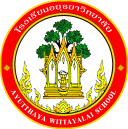 กิจกรรมโรงเรียนอยุธยาวิทยาลัย ปีการศึกษา 2562ชื่อกิจกรรม : การส่งเสริมการแข่งขันงานวิชาการจากองค์การภายในและภายนอกยุทธศาสตร์ชาติ 20 ปี (พ.ศ.2560-2579) ด้านที่ 3	ยุทธศาสตร์กระทรวงศึกษาธิการ ฉบับที่ 12 ปีการศึกษา 2560-2564  ข้อที่ 3	นโยบายของ สพฐ. ข้อที่ 2	ยุทธศาสตร์ สพม. เขต 3  ข้อที่ 2 และ 5เกณฑ์คุณภาพโรงเรียนมาตรฐานสากล ข้อที่ 1 	มาตรฐานการประกันคุณภาพภายใน  มาตรฐานที่ 1 	กลยุทธ์ของโรงเรียนอยุธยาวิทยาลัย ปีการศึกษา 2562-2564 ข้อที่ 1	โครงการหลักของโรงเรียน โครงการที่ 1 ตัวชี้วัดที่ 1.5, 1.8, 1.9ลักษณะกิจกรรม :  กิจกรรมต่อเนื่อง    กิจกรรมใหม่	ชื่อผู้รับผิดชอบกิจกรรม : นายฐิติไชย  อรรถวิลัย นางสุธาสินี  เนคมานุรักษ์ และนางพรพิมล  ส้มทองกลุ่มบริหารงานที่รับผิดชอบ : กลุ่มบริหารงานวิชาการ1. หลักการและเหตุผลตาม พรบ. การศึกษาแห่งชาติ ปี พ.ศ.2542  หมวด 1 มาตรา 6 การจัดการศึกษาต้องเป็นไปเพื่อพัฒนาคนไทยให้เป็นมนุษย์ที่สมบูรณ์ทางด้านจิตใจ สติปัญญา ทางกลุ่มสาระการเรียนรู้วิทยาศาสตร์ได้จัดกระบวนการเรียนรู้ให้เกิดการพัฒนาแก่ผู้เรียนให้มีความสามารถในการคิดวิเคราะห์ คิดวิจารณญาณ อภิปราย แลกเปลี่ยนความคิดเห็นและแก้ปัญหา และนำไปประยุกต์ใช้ในสถานการณ์ต่าง ๆ ได้อย่างเหมาะสม โดยมีความรู้ ความเข้าใจ สามารถใช้แหล่งเรียนรู้ นวัตกรรม เทคโนโลยีสารสนเทศและการสื่อสารได้อย่างเหมาะสมมีประสิทธิภาพโดยผลความสำเร็จของการพัฒนานักเรียนนี้สามารถวัดได้จากผลสัมฤทธิ์ทางการเรียนของนักเรียนอยู่ในระดับดีตามนโยบายของสถานศึกษากำหนดไว้และนอกจากนี้ได้ฝึกฝนพัฒนานักเรียนให้มีความสามารถเพิ่มขึ้นเพื่อแสดงให้เห็นผลการพัฒนานั้น ดังนั้นจึงจำเป็นต้องนำนักเรียนไปเข้าร่วมการแข่งขันทางด้านวิชาการทั้งองค์การภายนอกและภายใน เพื่อรับรู้ถึงผลการพัฒนาและเพิ่มความสามารถให้กับนักเรียน และนอกจากนี้ยังเป็นการสร้างชื่อเสียงของโรงเรียนให้ ชุมชน สังคมได้รับรู้ถึงระดับมาตรฐานของสถานศึกษาอีกด้วย2. วัตถุประสงค์1. เพื่อพัฒนาผู้เรียนมีความสามารถในการคิดวิเคราะห์ คิดอย่างมีวิจารณญาณ อภิปราย แลกเปลี่ยนความคิดเห็นและแก้ปัญหา และนำไปประยุกต์ใช้ในสถานการณ์ต่าง ๆ ได้อย่างเหมาะสม2. เพื่อพัฒนาผู้เรียนมีความรู้ ความเข้าใจ และความสามารถในการใช้แหล่งเรียนรู้ นวัตกรรม ได้อย่างเหมาะสมปลอดภัย3. เพื่อพัฒนาผู้เรียนมีความรู้ ความเข้าใจ และความสามารถในการใช้เทคโนโลยีสารสนเทศ และการสื่อสารได้ อย่างเหมาะสม มีประสิทธิภาพ3. ตัวชี้วัดความสำเร็จ1. ผู้เรียนร้อยละ 80 มีความสามารถในการคิดวิเคราะห์ คิดอย่างมีวิจารณญาณ อภิปราย แลกเปลี่ยนความคิดเห็นและแก้ปัญหา และนำไปประยุกต์ใช้ในสถานการณ์ต่าง ๆ ได้อย่างเหมาะสม2. ผู้เรียนร้อยละ 80 มีความรู้ ความเข้าใจ และความสามารถในการใช้แหล่งเรียนรู้ นวัตกรรม ได้อย่างเหมาะสมปลอดภัย3. ผู้เรียนร้อยละ 80 มีความรู้ ความเข้าใจ และความสามารถในการใช้เทคโนโลยีสารสนเทศ และการสื่อสารได้อย่างเหมาะสมมีประสิทธิภาพ4. เป้าหมาย/ ผลผลิต 	4.1 เชิงปริมาณ      มีนักเรียนสมัครเข้าร่วมแข่งขันงานวิชาการทุกรายการจากองค์การภายนอกและภายใน	4.2 เชิงคุณภาพ	      ผลการแข่งขันวิชาการในทุกกิจกรรมของนักเรียนที่ได้เป็นตัวแทน ได้ผ่านรอบการคัดเลือก หรือได้รับรางวัลระดับชมเชยขึ้นไป คิดเป็นร้อยละ 80 ของกิจกรรมที่เข้ารวมทั้งหมด5. สถานที่ดำเนินการ	โรงเรียนอยุธยาวิทยาลัย6. ระยะเวลาดำเนินงาน	16 พฤษภาคม 2562 – 31 มีนาคม 25637. ขั้นตอนการดำเนินกิจกรรม8. งบประมาณดำเนินการ      รวมทั้งสิ้น  31,700 บาท    โดยแบ่งเป็น	   งบอุดหนุนรายหัว				จำนวน    31,700      บาท		   งบพัฒนาผู้เรียน				จำนวน...........................บาท		   เงิน บ.ก.ศ.					จำนวน...........................บาท		   งบประมาณอื่น โปรดระบุ            		จำนวน...........................บาท       9. การติดตามและประเมินผล10.  ผลที่คาดว่าจะได้รับนักเรียนได้รับการพัฒนาเพิ่มขีดความสามารถในการแข่งขัน และเป็นแบบอย่างให้กับนักเรียนรุ่นต่อไป ครูได้พัฒนากระบวนการจัดการเรียนรู้ที่มีประสิทธิภาพ และโรงเรียนอยุธยาวิทยาลัยมีชื่อเสียงในด้านวิชาการ ประมาณการงบประมาณที่ใช้ชื่อกิจกรรม การส่งเสริมการแข่งขันงานวิชาการจากองค์การภายในและภายนอกกลุ่มสาระการเรียนรู้วิทยาศาสตร์ที่ขั้นตอนการดำเนินกิจกรรมงบประมาณงบประมาณงบประมาณงบประมาณงบประมาณระยะเวลาดำเนินการชื่อผู้รับผิดชอบที่ขั้นตอนการดำเนินกิจกรรมอุดหนุน     รายหัว(บาท)พัฒนาผู้เรียน(บาท)บ.ก.ศ.(บาท)อื่นๆ ระบุ(บาท)รวม(บาท)ระยะเวลาดำเนินการชื่อผู้รับผิดชอบ1.Plan (วางแผน)Plan (วางแผน)Plan (วางแผน)Plan (วางแผน)Plan (วางแผน)Plan (วางแผน)Plan (วางแผน)Plan (วางแผน)1.ประชุมวางแผนการคัดเลือกตัวแทนนักเรียนและแผนการพัฒนานักเรียนเพื่อเข้าร่วมการแข่งขันวิชาการขององค์การภายนอกและภายใน-----30 พ.ค. -15 มิ.ย. 62ครูผู้พัฒนาและฝึกฝนนักเรียนที่ขั้นตอนการดำเนินกิจกรรมงบประมาณงบประมาณงบประมาณงบประมาณงบประมาณระยะเวลาดำเนินการชื่อผู้รับผิดชอบที่ขั้นตอนการดำเนินกิจกรรมอุดหนุน     รายหัว(บาท)พัฒนาผู้เรียน(บาท)บ.ก.ศ.(บาท)อื่นๆ ระบุ(บาท)รวม(บาท)ระยะเวลาดำเนินการชื่อผู้รับผิดชอบ2.Do (ปฏิบัติตามแผน)Do (ปฏิบัติตามแผน)Do (ปฏิบัติตามแผน)Do (ปฏิบัติตามแผน)Do (ปฏิบัติตามแผน)Do (ปฏิบัติตามแผน)Do (ปฏิบัติตามแผน)Do (ปฏิบัติตามแผน)2.พัฒนาและฝึกฝนตัวแทนนักเรียน และนำนักเรียนร่วมกิจกรรมการแข่งขันวิชาการ15 มิ.ย. 62 -มี.ค. 63ครูผู้พัฒนาและฝึกฝนนักเรียน2.- การแข่งขันวิชาการขององค์การภายนอก15,500---15,5002.- การแข่งขันวิชาการขององค์การภายใน16,200---16,2003.Check (ตรวจสอบการปฏิบัติตามแผน)Check (ตรวจสอบการปฏิบัติตามแผน)Check (ตรวจสอบการปฏิบัติตามแผน)Check (ตรวจสอบการปฏิบัติตามแผน)Check (ตรวจสอบการปฏิบัติตามแผน)Check (ตรวจสอบการปฏิบัติตามแผน)Check (ตรวจสอบการปฏิบัติตามแผน)Check (ตรวจสอบการปฏิบัติตามแผน)3.วิเคราะห์ผลการแข่งขันกับกระบวนการพัฒนาฝึกฝนตัวแทนนักเรียนที่เข้าร่วมแข่งขันวิชาการขององค์การภายนอกในแต่ละกิจกรรม-----1 พ.ย. 62 -30 มี.ค. 63ครูผู้พัฒนาและฝึกฝนนักเรียน4.Act (ปรับปรุงแก้ไข)Act (ปรับปรุงแก้ไข)Act (ปรับปรุงแก้ไข)Act (ปรับปรุงแก้ไข)Act (ปรับปรุงแก้ไข)Act (ปรับปรุงแก้ไข)Act (ปรับปรุงแก้ไข)Act (ปรับปรุงแก้ไข)4.นำผลการประเมินและข้อเสนอแนะ นำมาปรับปรุงระบวนการพัฒนาฝึกฝนตัวแทนนักเรียนในปีถัดไป-----1-15ก.พ. 63ครูผู้พัฒนาและฝึกฝนนักเรียน5.สรุปกิจกรรมและรายงานผลสรุปกิจกรรมและรายงานผลสรุปกิจกรรมและรายงานผลสรุปกิจกรรมและรายงานผลสรุปกิจกรรมและรายงานผลสรุปกิจกรรมและรายงานผลสรุปกิจกรรมและรายงานผลสรุปกิจกรรมและรายงานผล5.สรุปกิจกรรมและรายงานหลังจากเสร็จกิจกรรม-----ภายใน 15 วัน หลังจัดกิจกรรมรวมรวม31,700---31,700ตัวชี้วัดความสำเร็จวิธีวัดและประเมินผลเครื่องมือวัดและประเมินผลผู้รับผิดชอบผู้เรียนร้อยละ 80 มีความสามารถในการคิดวิเคราะห์ คิดอย่างมีวิจารณญาณ อภิปราย แลกเปลี่ยนความคิดเห็นและแก้ปัญหา และนำไปประยุกต์ใช้ในสถานการณ์ต่าง ๆ ได้อย่างเหมาะสม- ผลการทดสอบในกิจกรรมการเรียนรู้ ต่าง ๆ - ผลการแข่งขันวิชาการในทุกกิจกรรมของนักเรียนที่ได้เป็นตัวแทน ได้ผ่านรอบการคัดเลือก หรือได้รับรางวัลระดับชมเชยขึ้นไป คิดเป็นร้อยละ 80 ของกิจกรรมที่เข้ารวมทั้งหมด- แบบทดสอบในกิจกรรมการเรียนรู้ ต่าง ๆ - การเข้าร่วมแข่งขันวิชาการในแต่ละกิจกรรมของนักเรียนที่ได้เป็นตัวแทนนายฐิติไชยอรรถวิลัยผู้เรียนร้อยละ 80 มีความรู้ ความเข้าใจ และความสามารถในการใช้แหล่งเรียนรู้ นวัตกรรม ได้อย่างเหมาะสมปลอดภัย- ผลการทดสอบในกิจกรรมการเรียนรู้ ต่าง ๆ - ผลการแข่งขันวิชาการในทุกกิจกรรมของนักเรียนที่ได้เป็นตัวแทน ได้ผ่านรอบการคัดเลือก หรือได้รับรางวัลระดับชมเชยขึ้นไป คิดเป็นร้อยละ 80 ของกิจกรรมที่เข้ารวมทั้งหมด- แบบทดสอบในกิจกรรมการเรียนรู้ ต่าง ๆ - การเข้าร่วมแข่งขันวิชาการในแต่ละกิจกรรมของนักเรียนที่ได้เป็นตัวแทนนายฐิติไชยอรรถวิลัยผู้เรียนร้อยละ 80 มีความรู้ ความเข้าใจ และความสามารถในการใช้เทคโนโลยีสารสนเทศ และการสื่อสารได้ อย่างเหมาะสม มีประสิทธิภาพ- ผลการทดสอบในกิจกรรมการเรียนรู้ ต่าง ๆ - ผลการแข่งขันวิชาการในทุกกิจกรรมของนักเรียนที่ได้เป็นตัวแทน ได้ผ่านรอบการคัดเลือก หรือได้รับรางวัลระดับ- แบบทดสอบในกิจกรรมการเรียนรู้ ต่าง ๆ - การเข้าร่วมแข่งขันวิชาการในแต่ละกิจกรรมของนักเรียนที่ได้เป็นตัวแทนนายฐิติไชยอรรถวิลัยผู้เสนอกิจกรรมผู้ตรวจกิจกรรมลงชื่อ................................................     (นายฐิติไชย  อรรถวิลัย)		ตำแหน่ง ครูลงชื่อ ......................................................      (นางสาวเบญจวรรณ  ปราโมทย์)เจ้าหน้าที่แผนงานกลุ่มสาระการเรียนรู้วิทยาศาสตร์หัวหน้าโครงการหลักหัวหน้าโครงการหลักลงชื่อ.................................................(นางรัชนา  แสงเปล่งปลั่ง)หัวหน้ากลุ่มงานบริหารวิชาการลงชื่อ.................................................(นางรัชนา  แสงเปล่งปลั่ง)หัวหน้ากลุ่มงานบริหารวิชาการผู้เห็นชอบโครงการผู้เห็นชอบโครงการลงชื่อ ....................................................(นายอนันต์  มีพจนา)รองผู้อำนวยการกลุ่มงานบริหารวิชาการลงชื่อ ....................................................(นายอนันต์  มีพจนา)รองผู้อำนวยการกลุ่มงานบริหารวิชาการหัวหน้างานแผนงานหัวหน้างานแผนงานลงชื่อ.................................................(นายสรรพสิทธิ์  โกศล)หัวหน้างานนโยบายและแผนงาน    ลงชื่อ.................................................(นายสรรพสิทธิ์  โกศล)หัวหน้างานนโยบายและแผนงาน    ผู้ตรวจสอบงบประมาณผู้ตรวจสอบงบประมาณลงชื่อ ....................................................(นายสมใจ  พัฒน์วิชัยโชติ)รองผู้อำนวยการกลุ่มบริหารงบประมาณลงชื่อ ....................................................(นายสมใจ  พัฒน์วิชัยโชติ)รองผู้อำนวยการกลุ่มบริหารงบประมาณผู้อนุมัติโครงการผู้อนุมัติโครงการ(    )  อนุมัติ               (    )  ไม่อนุมัติลงชื่อ .........................................................(นายวรากร  รื่นกมล)ผู้อำนวยการโรงเรียนอยุธยาวิทยาลัย(    )  อนุมัติ               (    )  ไม่อนุมัติลงชื่อ .........................................................(นายวรากร  รื่นกมล)ผู้อำนวยการโรงเรียนอยุธยาวิทยาลัยที่รายการจำนวนหน่วยราคาต่อหน่วยรวมเป็นเงินประเภทของงบประมาณที่ใช้1. การแข่งขันงานวิชาการจากองค์การภายนอก (มหาวิทยาลัย หรือ หน่วยงานอื่น ๆ)1. การแข่งขันงานวิชาการจากองค์การภายนอก (มหาวิทยาลัย หรือ หน่วยงานอื่น ๆ)1. การแข่งขันงานวิชาการจากองค์การภายนอก (มหาวิทยาลัย หรือ หน่วยงานอื่น ๆ)1. การแข่งขันงานวิชาการจากองค์การภายนอก (มหาวิทยาลัย หรือ หน่วยงานอื่น ๆ)1. การแข่งขันงานวิชาการจากองค์การภายนอก (มหาวิทยาลัย หรือ หน่วยงานอื่น ๆ)1. การแข่งขันงานวิชาการจากองค์การภายนอก (มหาวิทยาลัย หรือ หน่วยงานอื่น ๆ)1การแข่งขันโอลิมปิกวิชาการ12,0002,000งบอุดหนุนรายหัว2การแข่งขันตอบปัญหาด้านวิชาการระดับ ม.ต้น และ ม.ปลาย13,0003,000งบอุดหนุนรายหัว2การแข่งขันเพชรยอดมงกุฎ ม.ต้น13,0003,000งบอุดหนุนรายหัว2การแข่งขันทางวิชาการที่โรงเรียนวิทยาศาสตร์จุฬาภรณราชวิทยาลัย ลพบุรี ม.ต้น13,0003,000งบอุดหนุนรายหัว2การแข่งขันทางวิชาการในงานสัปดาห์วิทยาศาสตร์ ของมหาวิทยาลัยราชภัฎพระนครศรีอยุธยา ม.ต้น 13,0003,000งบอุดหนุนรายหัว2การแข่งขันเพชรยอดมงกุฎ ม.ปลาย13,0003,000งบอุดหนุนรายหัว2การแข่งขันทางวิชาการที่โรงเรียนวิทยาศาสตร์จุฬาภรณราชวิทยาลัย ลพบุรี ม.ปลาย13,0003,000งบอุดหนุนรายหัว2การแข่งขันทางวิชาการในงานสัปดาห์วิทยาศาสตร์ ของมหาวิทยาลัยราชภัฎพระนครศรีอยุธยา ม.ปลาย13,0003,000งบอุดหนุนรายหัว2การแข่งขันตอบปัญหาเคมี13,0003,000งบอุดหนุนรายหัว2การแข่งขันตอบปัญหา Bio- Chem 13,0003,000งบอุดหนุนรายหัว2การแข่งขันตอบปัญหาวิชาการและวิทยาศาสตร์การแพทย์จุฬาฯ 13,0003,000งบอุดหนุนรายหัว2แข่งขันตอบปัญหาชีววิทยาชิงถ้วยพระราชทานสมเด็จพระเทพรัตนราชสุดาฯ สยามบรมราชกุมารี วิทยาลัยแพทยศาสตร์ พระมงกุฎเกล้า.13,0003,000งบอุดหนุนรายหัว2โครงการแข่งขันตอบปัญหาวิชาการทางสัตวแพทย์ระดับมัธยมศึกษาตอนปลาย มหาวิทยาลัยเกษตรศาสตร์วิทยาเขตกําแพงแสน13,0003,000งบอุดหนุนรายหัว2การแข่งขันทดสอบความสามารถทางฟิสิกส์ ครั้งที่ 7 (Physics Battles)13,0003,000งบอุดหนุนรายหัว3การประกวดโครงงานดีเด่นสะเต็มศึกษา สสวท. 1500500งบอุดหนุนรายหัว4การแข่งขันวิทยาศาสตร์ด้านอากาศยาน110,00010,000งบอุดหนุนรายหัว2. การแข่งขันงานวิชาการจากองค์การภายใน (งานศิลปะหัตถกรรมฯ)2. การแข่งขันงานวิชาการจากองค์การภายใน (งานศิลปะหัตถกรรมฯ)2. การแข่งขันงานวิชาการจากองค์การภายใน (งานศิลปะหัตถกรรมฯ)2. การแข่งขันงานวิชาการจากองค์การภายใน (งานศิลปะหัตถกรรมฯ)2. การแข่งขันงานวิชาการจากองค์การภายใน (งานศิลปะหัตถกรรมฯ)2. การแข่งขันงานวิชาการจากองค์การภายใน (งานศิลปะหัตถกรรมฯ)5กิจกรรม Science Show ม ต้น 12,0002,000งบอุดหนุนรายหัว6กิจกรรม Science Show ม ปลาย  12,0002,000งบอุดหนุนรายหัว7กิจกรรมโครงงานวิทยาศาสตร์สิ่งประดิษฐ์ ม.ปลาย12,0002,000งบอุดหนุนรายหัว8กิจกรรมโครงงานวิทยาศาสตร์สิ่งประดิษฐ์ ม.ต้น12,0002,000งบอุดหนุนรายหัว9กิจกรรมโครงงานการทดลองวิทยาศาสตร์ ม.ต้น1600600งบอุดหนุนรายหัว10กิจกรรมโครงงานการทดลองวิทยาศาสตร์ ม.ปลาย1600600งบอุดหนุนรายหัว11ผลงานสิ่งประดิษฐ์ทางวิทยาศาสตร์ ม.ต้น12,0002,000งบอุดหนุนรายหัว12 ผลงานสิ่งประดิษฐ์ทางวิทยาศาสตร์ ม.ปลาย12,0002,000งบอุดหนุนรายหัว13 จัดทำแผง/บอร์ดโครงงาน13,0003,000งบอุดหนุนรายหัวรวม (สามหมื่นหนึ่งพันเจ็ดร้อยบาทถ้วน)รวม (สามหมื่นหนึ่งพันเจ็ดร้อยบาทถ้วน)รวม (สามหมื่นหนึ่งพันเจ็ดร้อยบาทถ้วน)รวม (สามหมื่นหนึ่งพันเจ็ดร้อยบาทถ้วน)31,700